OSNOVNA ŠKOLA U ĐULOVCU         ĐULOVACKLASA:011-03/23-02/02URBROJ:2103-87-23-1Đulovac, 14.7.2023.Na temelju članka 15. stavka 2. Zakona o javnoj nabavi (Narodne novine 120/2016, 114/2022) i članka 58. Statuta Osnovne škole u Đulovcu Školski odbor Osnovne škole u Đulovcu donosi			Pravilnik o izmjenama Pravilnika o provedbi postupaka jednostavne nabave					Članak 1.Pravilnik o provedbi postupaka jednostavne nabave od 30.6.2017. kroz cijeli tekst mijenja se kako slijedi: riječi 200.000,00 kuna zamjenjuje se riječima 26.540,00 eurariječi 500.000,00 kuna zamjenjuje se riječima 66.360,00 eurariječi  70.000,00 kuna zamjenjuje se riječima 10.000,00 eurariječi 100.000,00 kuna zamjenjuje se riječima 14.000,00 eurariječi 500,00  kuna zamjenjuje se riječima 66,36 eura.Članak 2.Ovaj Pravilnik o izmjenama Pravilnika o provedbi postupaka jednostavne nabave stupa na snagu danom donošenja te će se objaviti na web stranici škole.						Predsjednica Školskog odbora:						Željka Kollert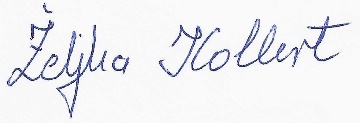 